Apèndix 2Model d’escrit per a les famílies dels alumnes que són contacte estret d’un cas positiu d’infecció per SARS-CoV-2 al centre educatiu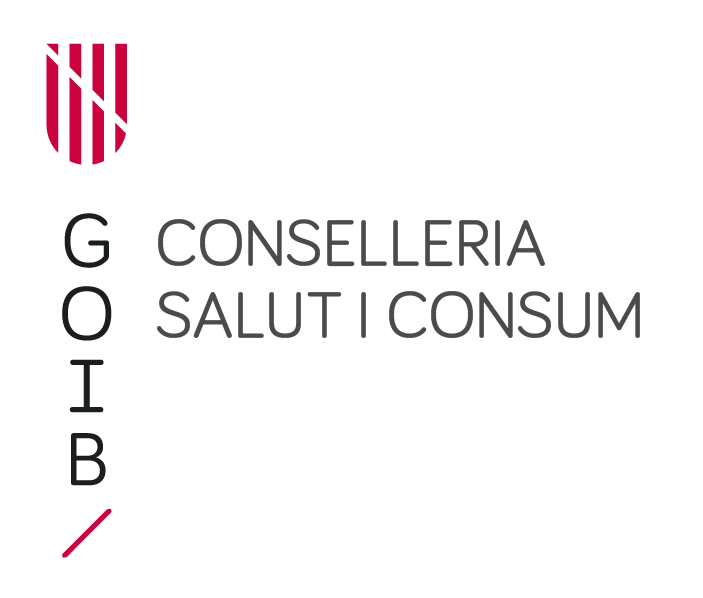 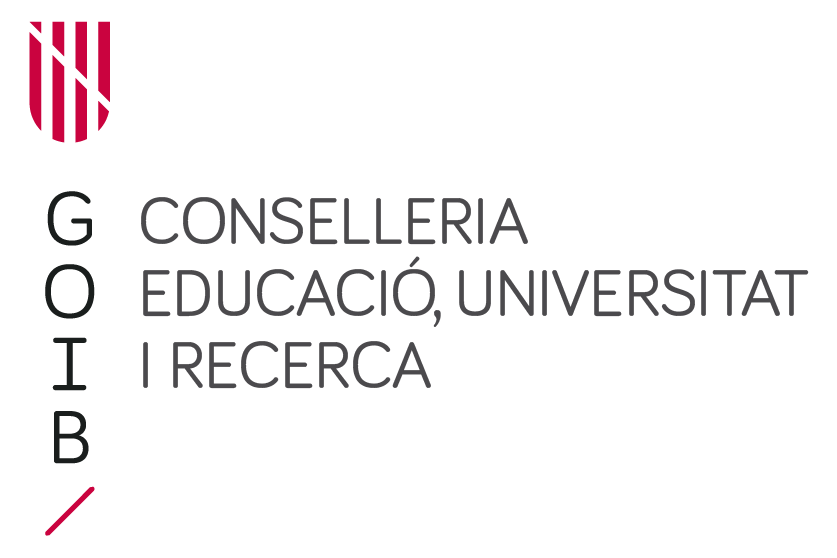 Benvolguda família,
Seguint el protocol establert entre la Conselleria d’Educació, Universitat i Recerca i la Conselleria de Salut i Consum, us comunicam que hi ha hagut al centre un cas de COVID-19. El vostre fill o filla ha estat un contacte estret del cas, per la qual cosa, tal com us vàrem explicar a principi de curs, se li ha de realitzar una prova diagnòstica per descartar que hi ha infecció. La prova diagnòstica es fa mitjançant una presa de mostra nasofaríngia, dura uns segons i no fa mal, encara que pot resultar una mica molesta. Un equip sanitari es desplaçarà a ............................... per fer la prova a totes les persones (alumnat i personal docent i no docent) que les autoritats sanitàries hagin determinat que són contacte estrets.Us recordam que a principis de curs vàreu signar un consentiment informat per poder realitzar la prova.

El resultat de la prova s’obté aproximadament en 24 hores. Des de Salut us informaran del resultat. En cas de que el resultat sigui negatiu rebreu una notificació per SMS al telèfon de contacte i l’alumne haurà de completar 10 dies de quarantena domiciliària, durant els quals, si presenta símptomes, haurà de contactar amb el seu equip sanitari o amb el dispositiu específic que s’hagi indicat per part de les autoritats sanitàries.En cas que sigui positiu se l’informarà telefònicament i se li indicaran les mesures a seguir. En aquest cas, s’indicarà a l’alumne que ha d’estar en aïllament domiciliari durant almenys 10 dies, o fins que el seu equip sanitari ho determini. Els dies d’aïllament o quarantena domiciliària no es comptabilitzaran com a absentisme escolar i si el vostre fill o filla es troba bé, podrà seguir a distància les activitats educatives. El dia que ha de retornar al centre és el ............................El tutor o tutora contactarà amb vosaltres per fer el seguiment de l’activitat educativa.Moltes gràcies per la vostra col·laboració.Aquesta prova es farà el dia.................................................. a les.....................hores a ................................................................................És important ser puntual, acudir amb la mascareta i respectar la distància de seguretat. L’alumne ha de venir acompanyat d’un adult.